АДМИНИСТРАЦИЯ  ВЕСЬЕГОНСКОГО  РАЙОНАТВЕРСКОЙ  ОБЛАСТИПОСТАНОВЛЕНИЕг. Весьегонск  12.04.2012                                                                                                           № 194Об  утверждении плана мероприятий развития отрасли «Образование» Весьегонского района Тверской области на 2012 год	В соответствии с постановлением Правительства Тверской области 30.03.2012 №119-пп «О предоставлении субсидий из областного фонда софинансирования расходов на выравнивание обеспеченности муниципальных образований Тверской области по реализации ими их отдельных расходных обязательств в 2012 году»постановляю:Утвердить план мероприятий развития отрасли «Образование» Весьегонского района Тверской области на 2012 год (прилагается).Отделу образования администрации района (Максимова Л.А.) ежеквартально в срок до 20 числа месяца, следующего за отчетным кварталом, направлять отчеты по плану мероприятий в Министерство образования Тверской области на согласование.Настоящее постановление вступает в силу со дня его принятия.Контроль за выполнением настоящего постановления возложить на заместителя главы администрации района Е.А. Живописцеву.Глава администрации  района		И.И. Угнивенко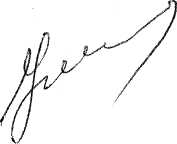                                                                                                                              Утверждён  постановлением          администрации Весьегонского районаот  12.04.2012  № 194             Согласованоруководитель__________________________________(наименование исполнительного органа власти Тверской области)_____________ /__________________/«___» ______________ .План мероприятий развития отрасли «Образование» Весьегонского района Тверской области на 2012 год Глава администрации Весьегонского района Тверской области                                                       ________________                        Угнивенко И.И.                                                                                                                                                (подпись)             (расшифровка подписи)№ п/пМероприятияЕд.изм.2 квартал3 квартал4 квартал1234561Мероприятие 1  (обязательное) Разработка и утверждение программы развития муниципальной системы образования  1.1Показатель 1 мероприятия 1 Наличие утвержденной программы развития муниципальной системы образования  Да/нетда2Мероприятие 2 (обязательное) Разработка и публикация в средствах массовой информации  публичного доклада о результатах деятельности муниципального органа управления образованием за 2011-2012 учебный год2.1Показатель 1 мероприятия 2 Наличие опубликованного в средствах массовой информации публичного доклада о результатах деятельности муниципального органа управления образованием за 2011-2012 учебный годДа/нетда3Мероприятие 3 (обязательное)Разработка и реализация плана мероприятий муниципального образования по снижению неэффективных расходов в сфере общего образования3.1Показатель 1 мероприятия 3Средняя наполняемость классов в образовательных учреждениях, расположенных в городской местности, в пределах норм, установленных санитарно-эпидемиологическими правилами и нормативамиЧел.2222223.2Показатель 2 мероприятия 3Средняя наполняемость классов сельской местности, в пределах норм, установленных санитарно-эпидемиологическими правилами и нормативамиЧел.6663.3Показатель 3 мероприятия 3Количество учащихся приходящихся на одного учителя в общеобразовательных учреждениях городской местностиЧел.12,812,812,83.4Показатель 4 мероприятия 3Количество учащихся, приходящихся на одного учителя в общеобразовательных учреждениях  сельской местностиЧел.4,08553.5Показатель 5 мероприятия 3Соотношение численности прочего персонала образовательных учреждений  и численности учителей%40:6040:6040:604Мероприятие 4  Проведение социологических опросов по изучению удовлетворенности населения качеством предоставляемых услуг4.1Показатель 1 мероприятия 4Уровень удовлетворенности населения качеством предоставляемых услуг%8686865Мероприятие 5Проведение проверок деятельности образовательных учреждений по достижению требований государственного образовательного стандарта5.1Показатель 1 мероприятия 5Наличие плана тематических и комплексных проверок образовательных учрежденийДа/нетда6Мероприятие  6Совершенствование механизмов НСОТ6.1Показатель 1 мероприятия 5 Доля образовательных учреждений, внесших изменения в действующие положения об оплате труда педагогических работников в части оплаты труда руководителей образовательных учреждений%100 6.2Показатель 2 мероприятия 6Доля фонда стимулирования в общем фонде оплаты труда работников общеобразовательных учреждений%3030307Мероприятие 7Обеспечение сопровождения участия педагогических работников в конкурсных мероприятиях муниципального, регионального, федерального ровней7.1Показатель 1 мероприятия 7Доля образовательных учреждений муниципального образования, принимающих участие в конкурсах муниципального, регионального, федерального ровней%1001001007.2Показатель 2 мероприятия 7Доля педагогических работников муниципального образования, принимающих участие в конкурсах муниципального, регионального, федерального ровней%3447.3Показатель 3 мероприятия 7Доля образовательных учреждений муниципального образования, являющихся площадками (пилотными, стажировочными) реализации актуальных направлений деятельности развития системы образования%0008Мероприятие 8Организация и методическое сопровождение деятельности базовых школ как социокультурных центров, центров методической работы, проведения ЕГЭ, повышения квалификации 8.1Показатель 1 мероприятия 8Доля   мероприятий, проводящихся в образовательных учреждениях в рамках сетевого взаимодействия, в общем количестве  мероприятий, проводящихся в образовательных учреждениях  %1010108.2Показатель 2 мероприятия 8Доля учащихся, получающих образовательную услугу в базовых общеобразовательных учреждениях%8283838.3Показатель 3 мероприятия 8Доля учащихся старшей ступени, имеющих возможность выбора обучения по профилю%6666669Мероприятие 9Создание в образовательных учреждениях условий, соответствующих современным требованиям  к   предоставлению образовательной услуги9.1Показатель 1 мероприятия 9Доля образовательных учреждений, имеющих все виды благоустройства в соответствии с современными требованиями к условиям предоставления образовательной услуги%84888810Мероприятие 10Развитие сети муниципальных образовательных учреждений 10.1Показатель 1 мероприятия 10Средняя наполняемость   образовательных учреждений, расположенных в городской местности, в пределах норм, установленных санитарно-эпидемиологическими правилами и нормативамиЧел.68068068010.2Показатель 2 мероприятия 10Средняя наполняемость   образовательных учреждений, расположенных в сельской местности, в пределах норм, установленных санитарно-эпидемиологическими правилами и нормативамиЧел.49565611Мероприятие 11Развитие форм дистанционного образования, в том числе детей-инвалидов11.1Показатель 1 мероприятия 11Доля педагогических работников, осуществляющих дистанционное обучение  в общей численности педагогических работников%23311.2Показатель 2 мероприятия 11Доля обучающихся (не детей-инвалидов), использующих в  образовательном процессе элементы дистанционного обучения%00011.3Показатель 3 мероприятия 11Количество детей - инвалидов, которым созданы условия для дистанционного образования / доля в общей численности детей инвалидовЧел./%5/235/235/2311.4Показатель 4 мероприятия 11Количество педагогических работников, прошедших обучение для осуществления дистанционного обучения  (в том числе детей-инвалидов) / доля от общей численности педагогических работниковЧел./%9/814/1214/1212Мероприятие 12  Привлечение   молодых специалистов – педагогов для работы в образовательных учреждениях12.1Показатель 1 мероприятия 12Доля молодых специалистов (стаж работы от 0 до 3 лет) в общей численности педагогических работников образовательных учреждений, пришедших на работу в 2012-2013 учебном году%1,51,513Мероприятие 13Введение федеральных государственных образовательных стандартов второго поколения13.1Показатель 1 мероприятия 13Доля школьников, обучающихся по федеральным государственным образовательным стандартам, в общей численности школьников%9,319,6начальное общее образование%2552основное общее образование%0014Мероприятие 14  Информатизация образования   14.1Показатель 1 мероприятия 14Количество компьютеров, приходящихся на 100 обучающихся%11111114.2Показатель 2 мероприятия 14Доля общеобразовательных учреждений, использующих информационно-коммуникационные технологии в управлении общеобразовательным учреждением (электронные дневники, электронные журнал, электронную книговыдачу и т.д.) %33505014.3Показатель 3 мероприятия 14Доля общеобразовательных учреждений, использующих в образовательном процессе цифровые образовательные ресурсы%22383815Мероприятие 15Организация отдыха детей в каникулярное время15.1Показатель 1 мероприятия 15Доля обучающихся, охваченных различными формами отдыха  %9016Мероприятие 16Развитие системы дошкольного образования16.1Показатель 1 мероприятия 16Численность детей от 1 до 6 лет, стоящих на очереди для получения услуг дошкольного образованияЧел.00017Мероприятие 17Осуществление контроля за безопасностью перевозок обучающихся к месту обучения17.1Показатель 1 мероприятия 17Доля школьного автотранспорта, оснащенного действующей  системой ГЛОНАСС%10010010018Мероприятие 18Информационное сопровождение деятельности муниципальной образовательной системы18.1Показатель 1 мероприятия 18Количество информационных поводов для освещения в СМИ о деятельности муниципальной системы  образования  Ед./Ед.12202419Мероприятие 19Разработка и реализация мероприятий по внедрению технологий энергоэффективности  19.1Показатель 1 мероприятия 17Доля образовательных учреждений, имеющих энергетический паспорт, составленный в соответствии с Приказом Министерства энергетики РФ от 19 апреля 2010 г. № 182 «Об утверждении требований к  энергетическому паспорту, составленному по результатам обязательного энергетического обследования, и энергетическому паспорту, составленному на основании проектной документации, и правил направления копии энергетического паспорта, составленного по результатам обязательного энергетического обследования»  %1125